ΣΥΛΛΟΓΟΣ ΕΚΠΑΙΔΕΥΤΙΚΩΝ Π. Ε.                    Μαρούσι  6 – 2 – 2019                                                                                                                    ΑΜΑΡΟΥΣΙΟΥ                                                   Αρ. Πρ.: 38Ταχ. Δ/νση: Λ. Κηφισιάς 211                                             Τ. Κ. 15124 Μαρούσι                      Τηλ.: 210 8020697 Fax: 2108028620                                                    Πληροφ.: Δ. Πολυχρονιάδης (6945394406)                                                                               Email:syll2grafeio@gmail.com                                      Δικτυακός τόπος: http//: www.syllogosekpaideutikonpeamarousiou.grΠρος: Σύλλογο Εκπ/κών Π. Ε. «Γ. Σεφέρης»Σύλλογο Εκπ/κών Π. Ε. «Ο Περικλής» Κοινοποίηση: Μέλη του Συλλόγου μαςΔ.Ο.Ε. Συλλόγου Εκπ/κών Π. Ε. της χώρας Θέμα: «Πρόταση – πρόσκληση για συντονισμό της δράσης των όμορων πρωτοβάθμιων σωματείων των εκπαιδευτικών της Π. Ε. της Β΄Δ/νσης Π. Ε. Αθήνας».  Συναδέλφισσες – συνάδελφοιΣτη βάση της υπεράσπισης και διεύρυνσης των εργασιακών δικαιωμάτων των εργαζόμενων εκπαιδευτικών – μελών των σωματείων μας και των αποφάσεων του κλάδου μας σας καταθέτουμε την πρόταση και σας προσκαλούμε να διοργανώσουμε κοινές δράσεις – κινητοποιήσεις απέναντι στις αντιλαϊκές – αντιεκπαιδευτικές πολιτικές που εφαρμόζονται από την κυβέρνηση, στο πλαίσιο των αποφάσεων Ε. Ε. – Ο.Ο.Σ.Α., στο χώρο της Δημόσιας Εκπ/σης. Απέναντί μας έχουμε να αντιπαλέψουμε την εφαρμογή του συνόλου των αντιλαϊκών – αντιεκπαιδευτικών νόμων και ρυθμίσεων (π.χ. νόμος 4547/2018, νόμος 4589/2019 με τους οποίους εισάγονται η «αυτοαξιολόγηση» των σχολικών μονάδων, καταστρατηγούνται τα δικαιώματα των μαθητών μας με ειδικές ανάγκες, καταργείται η προϋπηρεσία των αναπληρωτών εκπαιδευτικών και τα εργασιακά δικαιώματα των βασικών πτυχίων και εισάγεται το «προσοντολόγιο» κ.ά.) και στο πλαίσιο αυτό επιβάλλεται να ενώσουμε τις δυνάμεις μια για να υπερασπιστούμε το Δημόσιο Σχολείο και τα εργασιακά μας δικαιώματα. Στις επόμενες ημέρες θα διεξαχθούν στην περιοχή της Β΄Δ/νσης Π. Ε. Αθήνας σεμινάρια επιμόρφωσης των μελών του 2ου ΠΕΚΕΣ Αττικής (Απρίλιος 2019) θα ήταν ιδιαίτερα σημαντικό να εκδηλώναμε την αντίθεση μας στις εφαρμοζόμενες αντιλαϊκές – αντιεκπαιδευτικές πολιτικές κυβέρνησης – Ε. Ε. – Ο. Ο. Σ. Α. κατά τη διάρκεια αυτών των σεμιναρίων.Την πρόταση μας αυτή παρακαλούμε να συζητήσετε σε συνεδριάσεις των Δ. Σ. των σωματείων μας και να μας ενημερώσετε για τις αποφάσεις σας ώστε να διοργανώσουμε αρχικά μια κοινή συνάντηση των Δ. Σ. των σωματείων μας με στόχο τη διοργάνωση κοινών αγωνιστικών κινητοποιήσεων των σωματείων μας για όλα τα παραπάνω θέματα και για όσα ακόμα αποφασίσουμε από κοινού.  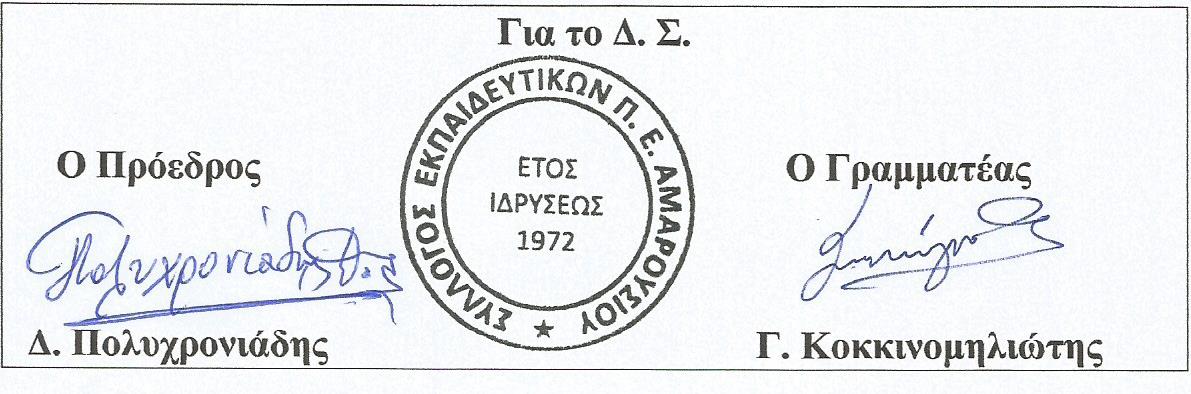 